Татарстан Республикасы Алексеевск муниципальрайоны Родники авыл җирлеге Советының 26.04.2013 ел, №49а «Татарстан Республикасы Алексеевск муниципаль районы Родники авылҗирлегенең җирдән файдалану һәм төзелеш алып бару Кагыйдәләрен раслау турында» карарын үз көчен югалткан дип тану хакында         Татарстан Республикасы Алексеевск муниципаль районы Алексеевск район Советының «Татарстан Республикасы Алексеевск муниципаль районының «Родники авыл җирлеге» муниципаль берәмлегенең җирдән файдалану һәм төзелеш алып бару кагыйдәләрен раслау турында» 13.10.2023 ел, № 206 карарын игътибарга алып һәм Татарстан Республикасы Алексеевск муниципаль районының «Родники авыл җирлеге» муниципаль берәмлеге Уставына ярашлы рәвештәРодники авыл җирлеге Советы карар итте:         1.Татарстан Республикасы Алексеевск муниципаль районы Родники авыл җирлеге Советының «Татарстан Республикасы Алексеевск муниципаль районы Родники авыл җирлегенең җирдән файдалану һәм төзелеш алып бару Кагыйдәләрен раслау турында» 2013 елның 26 апрелендәге 49а номерлы карары үз көчен югалткан дип танырга.         2. Әлеге карарны Интернет мәгълүмати-телекоммуникация челтәрендәге Татарстан Республикасы хокукый мәгълүматларының рәсми порталында бастырып чыгарырга, Татарстан Республикасы Алексеевск муниципаль районының рәсми сайтында һәм Родники авыл җирлегенең мәгълүмати стендларында урнаштырырга.         3. Әлеге карарның үтәлешен контрольдә тотуны үз артымда калдырам. Родники авыл җирлеге башлыгы			                                       Е.А.Яковлева СОВЕТ РОДНИКОВСКОГО СЕЛЬСКОГО ПОСЕЛЕНИЯАЛЕКСЕЕВСКОГО МУНИЦИПАЛЬНОГО РАЙОНАРЕСПУБЛИКИ ТАТАРСТАН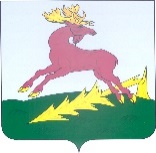 ТАТАРСТАН РЕСПУБЛИКАСЫАЛЕКСЕЕВСКМУНИЦИПАЛЬ РАЙОНЫНЫҢРОДНИКИ АВЫЛҖИРЛЕГЕ  СОВЕТЫРЕШЕНИЕ20.11.2023с. Родники                КАРАР                № 44